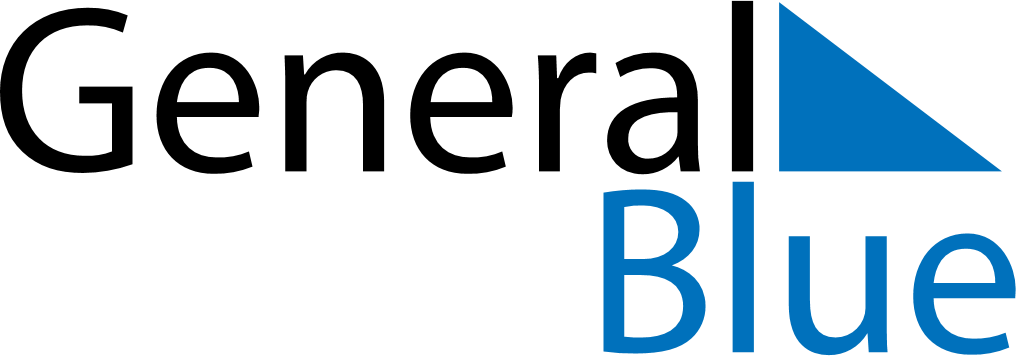 November 2026November 2026November 2026AnguillaAnguillaSUNMONTUEWEDTHUFRISAT123456789101112131415161718192021222324252627282930